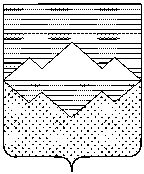 АДМИНИСТРАЦИЯ АЙЛИНСКОГО СЕЛЬСКОГО ПОСЕЛЕНИЯ САТКИНСКОГО МУНИЦИПАЛЬНОГО РАЙОНА ЧЕЛЯБИНСКОЙ ОБЛАСТИПОСТАНОВЛЕНИЕот 25 марта 2013 года № 26Об утверждении Порядка ремонта и содержания автомобильных дорог общего пользования местного значения Айлинского сельского поселения

     В целях определения порядка организации и проведения работ по восстановлению транспортно-эксплуатационных характеристик автомобильных дорог общего пользования местного значения Айлинского сельского поселения, при выполнении которых не затрагиваются конструктивные и иные характеристики надежности и безопасности автомобильных дорог, работ по поддержанию надлежащего технического состояния автомобильных дорог, оценке их технического состояния, а также по организации и обеспечению безопасности дорожного движения, в соответствии с Федеральными законами от 06 октября 2003 г. N 131-ФЗ "Об общих принципах организации местного самоуправления в Российской Федерации" (в редакции на 28.12.2013), от 08 ноября 2007 г. N 257-ФЗ "Об автомобильных дорогах и о дорожной деятельности в Российской Федерации и о внесении изменений в отдельные законодательные акты Российской Федерации" (в редакции на 03.02.2014), от 10 декабря 1995 г. N 196-ФЗ "О безопасности дорожного движения" (в редакции на 28.12.2013), от 05 апреля 2013 г. N 44-ФЗ "О контрактной системе в сфере закупок товаров, работ, услуг для обеспечения государственных и муниципальных нужд" (в редакции на 28.12.2013), приказами Министерства транспорта Российской Федерации от 27 августа 2009 г. N 150 "О порядке проведения оценки технического состояния автомобильных дорог", от 16 ноября 2012 г. N 402 "Об утверждении Классификации работ по капитальному ремонту, ремонту и содержанию автомобильных дорог", Устава Айлинского сельского поселения, ПОСТАНОВЛЯЮ: 
1. Утвердить Порядок ремонта и содержания автомобильных дорог общего пользования местного значения Айлинского сельского поселения (прилагается).
2. Администрации Айлинского сельского поселения опубликовать настоящее постановление на официальном сайте.
3. Настоящее постановление вступает в силу со дня его официального опубликования.
4. Контроль за исполнением настоящего постановления оставляю за собой.

Глава Айлинского сельского поселения                                               Т. П. ШутьУтвержден
постановлением Администрации Айлинского сельского поселения

от 25 марта 2013 г. N 26 Порядок ремонта и содержания автомобильных дорог общего пользования местного значения Айлинского сельского поселения1. Основные понятия
В Порядке ремонта и содержания автомобильных дорог общего пользования местного значения Айлинского сельского поселения (далее - Порядок) используются следующие понятия:
автомобильные дороги общего пользования местного значения с. Айлино -, находящиеся в собственности муниципального образования, включенные в Перечень автомобильных дорог (далее - автомобильные дороги с. Айлино), за исключением автомобильных дорог общего пользования федерального, регионального или межмуниципального значения, частных автомобильных дорог;
ремонт автомобильной дороги - комплекс работ по восстановлению транспортно-эксплуатационных характеристик автомобильных дорог, при выполнении которых не затрагиваются конструктивные и иные характеристики надежности и безопасности автомобильных дорог;
содержание автомобильной дороги - комплекс работ по поддержанию надлежащего технического состояния автомобильной дороги, оценке ее технического состояния, а также по организации и обеспечению безопасности дорожного движения;
главный распорядитель бюджетных средств по ремонту и содержанию автомобильных дорог – администрация Айлинского сельского поселения, к функциям которого отнесено осуществление дорожной деятельности в отношении автомобильных дорог Айлинского сельского поселения, являющееся получателем бюджетных средств, их распорядителем, осуществляющее финансовый контроль за муниципальным заказчиком в сфере дорожной деятельности в части обеспечения правомерного, целевого, эффективного использования бюджетных средств;
исполнитель работ по ремонту и содержанию автомобильных дорог - индивидуальные предприниматели, физические и юридические лица, осуществляющие проведение работ по ремонту и содержанию автомобильных дорог  на основании заключенного муниципального контракта на ремонт и содержание автомобильных дорог, отвечающие за соответствие состояния автомобильных дорог  при их содержании установленным правилам, стандартам, техническим нормам и другим нормативным документам в соответствии с требованиями федерального законодательства;
2. Общие положения
2.1. Настоящий Порядок регулирует отношения, возникающие в связи с осуществлением дорожной деятельности по ремонту и содержанию автомобильных дорог.
2.2. Целями настоящего Порядка являются:
1) совершенствование муниципального управления в сфере ремонта и содержания автомобильных дорог  при осуществлении дорожной деятельности;
2) разграничение прав, обязанностей и ответственности лиц, осуществляющих ремонт и содержание автомобильных дорог при осуществлении дорожной деятельности в муниципальном образовании;
3) обеспечение сохранности и развития автомобильных дорог, улучшение их технического состояния;
4) содействие внедрению перспективных технологий и стандартов в ремонте и содержании автомобильных дорог при осуществлении дорожной деятельности в муниципальном образовании;
5) обеспечение эффективной и добросовестной конкуренции на рынке работ по ремонту и содержанию автомобильных дорог при осуществлении дорожной деятельности в муниципальном образовании;
6) улучшение инвестиционного климата в области использования автомобильных дорог и осуществления дорожной деятельности;
7) осуществление ремонта и содержания автомобильных дорог при осуществлении дорожной деятельности в муниципальном образовании.
2.3. Автомобильные дороги, за исключением автомобильных дорог федерального, регионального или межмуниципального значения, частных автомобильных дорог.
2.4. Автомобильные дороги, находящиеся в собственности муниципального образования, включаются в Перечень автомобильных дорог, утверждаемый администрацией Айлинского сельского поселения.
2.5. Основным документом учета технического состояния автомобильных дорог является свидетельства.
2.6. Организацию работ по ремонту и содержанию автомобильных дорог осуществляет главный распорядитель бюджетных средств по ремонту и содержанию автомобильных дорог посредством организации мероприятий, направленных на проведение работ по ремонту и содержанию автомобильных дорог, на основании заключенного муниципального контракта на ремонт и содержание автомобильных дорог между муниципальным заказчиком работ по ремонту и содержанию автомобильных дорог и исполнителем работ по ремонту и содержанию автомобильных дорог в сфере дорожной деятельности в соответствии с действующим законодательством Российской Федерации.3. Полномочия органов местного самоуправления по ремонту и содержанию автомобильных дорог и организации дорожной деятельности
3.1. К полномочиям по ремонту и содержанию автомобильных дорог относится утверждение общего объема бюджетных ассигнований, направляемых на ремонт и содержание автомобильных дорог, в пределах общего объема расходов бюджета на очередной финансовый год.
3.2. К полномочиям администрации в осуществлении ремонта и содержания автомобильных дорог и дорожной деятельности относятся:
1) утверждение нормативов финансовых затрат на ремонт, содержание автомобильных дорог и правил расчета размера ассигнований бюджета на указанные цели;
2) утверждение Перечня автомобильных дорог;
3) утверждение муниципальных и ведомственных целевых программ, и планов по ремонту и содержанию автомобильных дорог, внесение изменений в муниципальные и ведомственные целевые программы по ремонту и содержанию автомобильных дорог;
4) общая координация деятельности главного распорядителя бюджетных средств, муниципального заказчика работ по ремонту и содержанию автомобильных дорог и исполнителя работ по ремонту и содержанию автомобильных дорог в соответствии с действующим законодательством, общий контроль за их работой;
5) разработка основных направлений инвестиционной политики в области развития автомобильных дорог.
3.3. К полномочиям главного распорядителя бюджетных средств по ремонту и содержанию автомобильных дорог в осуществлении ремонта и содержания автомобильных дорог и дорожной деятельности относятся:
1) разработка проектов нормативов финансовых затрат на ремонт и содержание автомобильных дорог и правил расчета размера ассигнований бюджета на указанные цели, муниципальных и ведомственных целевых программ и планов по ремонту и содержанию автомобильных дорог, внесение изменений в муниципальные и ведомственные целевые программы по ремонту и содержанию автомобильных дорог;
2) контроль за деятельностью и общая координация работы муниципального заказчика работ по ремонту и содержанию автомобильных дорог и исполнителя работ по ремонту и содержанию автомобильных дорог;
3) информационное обеспечение пользователей автомобильных дорог;
4) организация оценки технического состояния автомобильных дорог;
5) планирование выполнения работ по ремонту и содержанию автомобильных дорог;
6) введение временных ограничений или прекращение движения транспортных средств по автомобильным дорогам в связи с проведением работ по их ремонту и содержанию.
3.4. К полномочиям муниципального заказчика работ по ремонту и содержанию автомобильных дорог относятся:
1) разработка и ведение технических паспортов автомобильных дорог, указанных в Перечне автомобильных дорог;
2) проведение оценки состояния автомобильных дорог;
3) подготовка дефектных ведомостей и сметных расчетов на ремонт и содержание автомобильных дорог;
4) приемка, оценка, контроль качества и оплата работ исполнителю работ по ремонту и содержанию автомобильных дорог;
5) исполнение договорных обязательств муниципальных контрактов по ремонту и содержанию автомобильных дорог на выполнение работ, осуществление планового и внепланового контроля объемов и качества выполнения работ исполнителем работ по ремонту и содержанию автомобильных дорог;
6) соблюдение технологических параметров при производстве работ по содержанию и ремонту автомобильных дорог;
7) проверка и контроль соответствия выполненных работ, применяемых конструкций, изделий, материалов и поставляемого оборудования, и материалов требованиям строительных норм, правил, стандартов, технических условий и других нормативных документов;
8) контроль исполнения исполнителем работ по ремонту и содержанию автомобильных дорог указаний, предписаний авторского надзора и органов государственного строительного надзора, относящихся к вопросам качества выполненных строительно-монтажных работ, применяемых конструкций, изделий и материалов;
9) контроль своевременного устранения дефектов и недоделок исполнителем работ по ремонту и содержанию автомобильных дорог, выявленных при приемке отдельных видов работ, конструктивных элементов сооружений и объектов в целом при содержании и ремонте автомобильных дорог;
10) контроль соблюдения исполнителем работ по ремонту и содержанию автомобильных дорог гарантийных обязательств, предусмотренных муниципальным контрактом на ремонт и содержание автомобильных дорог.
3.5. Ответственность за реализацию полномочий органов местного самоуправления по ремонту и содержанию автомобильных дорог возлагается на муниципального заказчика работ по ремонту и содержанию автомобильных дорог при условии своевременного финансирования указанных работ.4. Оценка состояния автомобильных дорог 
4.1. Оценка состояния автомобильных дорог проводится в целях получения полной, объективной и достоверной информации о транспортно-эксплуатационном состоянии дорог, условиях их работы и степени соответствия их фактических потребительских свойств, параметров и характеристик требованиям, определенным государственными стандартами, нормативными актами Министерства транспорта Российской Федерации, для последующего планирования выполнения работ по ремонту и содержанию автомобильных дорог.
4.2. Порядок, методика и сроки проведения оценки состояния автомобильных дорог определяются муниципальным заказчиком работ по ремонту и содержанию автомобильных дорог в соответствии с действующим законодательством.
4.3. Оценка состояния автомобильных дорог путем их обследования осуществляется комиссией, утверждаемой главным распорядителем бюджетных средств по ремонту и содержанию автомобильных дорог, с привлечением муниципального заказчика работ по ремонту и содержанию автомобильных дорог, исполнителя работ по ремонту и содержанию автомобильных дорог в сфере дорожной деятельности, иных лиц в качестве наблюдателей.
4.4. При невозможности визуальной оценки отдельных параметров состояния автомобильной дороги может проводиться диагностика, инструментальный контроль автомобильной дороги специализированными организациями.
4.5. Результаты обследования автомобильных дорог оформляются актом обследования автомобильных дорог, в котором отражаются выявленные недостатки автомобильной дороги и предложения комиссии по их устранению с указанием необходимых мероприятий.
4.6. На основании актов обследования автомобильных дорог главный распорядитель бюджетных средств по ремонту и содержанию автомобильных дорог анализирует полученную информацию и планирует организацию по ремонту и содержанию автомобильных дорог на следующий период проведения работ, муниципальный заказчик работ по ремонту и содержанию автомобильных дорог планирует и организует исполнение работ по содержанию и ремонту автомобильных дорог в текущем периоде в рамках действующего муниципального контракта на ремонт и содержание автомобильных дорог, объемы и очередность их выполнения.5. Планирование работ по ремонту и содержанию автомобильных дорог 
5.1. Планирование работ по ремонту и содержанию автомобильных дорог должно:
обеспечивать круглогодичное и качественное содержание автомобильных дорог;
обеспечивать своевременный и качественный ремонт автомобильных дорог;
повышать качественное состояние автомобильных дорог и обеспечивать безопасность движения;
определять необходимые для выполнения объемов работ материальные, трудовые и денежные ресурсы с учетом их наиболее эффективного использования;
совершенствовать технологию, организацию и управление производимых работ.
5.2. Планирование ремонта и содержания автомобильных дорог осуществляется главным распорядителем бюджетных средств по ремонту и содержанию автомобильных дорог и муниципальным заказчиком работ по ремонту и содержанию автомобильных дорог посредством оценки состояния автомобильных дорог (актов обследования автомобильных дорог) в соответствии с приведенными нормативами финансовых затрат на ремонт и содержание автомобильных дорог.
5.3. Основным документом, разрабатываемым при планировании ремонта и содержания автомобильных дорог на период, следующий за текущим периодом, является ведомственная целевая программа по ремонту и содержанию автомобильных дорог, разрабатываемая главным распорядителем бюджетных средств по ремонту и содержанию автомобильных дорог состояния автомобильных дорог представляемых муниципальным заказчиком по ремонту и содержанию автомобильных дорог, и утверждаемая главным распорядителем бюджетных средств по ремонту и содержанию автомобильных дорог.
5.4. Исходными данными для разработки ведомственной целевой программы по ремонту и содержанию автомобильных дорог являются:
существующие автомобильные дороги, включенные в Перечень автомобильных дорог;
приведенные нормативы финансовых затрат на ремонт и содержание автомобильных дорог;
соблюдение межремонтных сроков службы дорожного покрытия;
результаты оценки состояния автомобильных дорог (акты обследования автомобильных дорог), в том числе результаты освидетельствований и обследований, отраженные в актах контрольных осмотров дорог и дефектных ведомостях;
необходимость перевода автомобильных дорог (грунтовых, щебеночных, гравийных) в автомобильные дороги повышенной категории и наоборот;
цели муниципальных целевых программ и планов по строительству, ремонту и содержанию автомобильных дорог.
5.5. Ведомственная целевая программа по ремонту и содержанию автомобильных дорог включает следующие дорожные работы:
содержание автомобильных дорог;
ремонт автомобильных дорог;
резерв на непредвиденные работы, ликвидацию последствий стихийных бедствий, аварий в размере трех процентов от всего объема производимых строительно-монтажных работ. Резерв предназначен для компенсации дополнительных затрат, связанных с уточнением объемов работ.
5.6. Запрещается на одной и той же автомобильной дороге планировать в течение года несколько видов ремонта. На автомобильных дорогах, подлежащих реконструкции или капитальному ремонту, работы по ремонту не планируются, содержание осуществляется в пределах необходимого обеспечения безопасности дорожного движения транспорта и пешеходов.
5.7. Потребность в бюджетных ассигнованиях на ремонт и содержание автомобильных дорог определяется главным распорядителем бюджетных средств по ремонту и содержанию автомобильных дорог на основе приведенных нормативов финансовых затрат на содержание и ремонт автомобильных дорог.
5.8. Ведомственная целевая программа по ремонту и содержанию автомобильных дорог должна быть разработана и утверждена до утверждения бюджета на очередной финансовый год и плановый период.
Ведомственная целевая программа по ремонту и содержанию автомобильных дорог должна быть направлена главным распорядителем бюджетных средств по ремонту и содержанию автомобильных дорог в администрацию.
5.9. Формирование расходов бюджета на очередной плановый период (финансовый год) на ремонт и содержание автомобильных дорог осуществляется с учетом приведенных нормативов финансовых затрат на ремонт и содержание автомобильных дорог и необходимости приведения транспортно-эксплуатационных характеристик автомобильных дорог в соответствие с требованиями технических регламентов.
5.10. В случае принятия решения о бюджете на очередной финансовый год, в котором расходы бюджета на ремонт и содержание автомобильных дорог ниже нормативов финансовых затрат на содержание и ремонт автомобильных дорог, главный распорядитель бюджетных средств по ремонту и содержанию автомобильных дорог корректирует ведомственную целевую программу по ремонту и содержанию автомобильных дорог с учетом предложений администрации, после чего утверждает ее как ведомственную целевую программу по ремонту и содержанию автомобильных дорог.
5.11. Ведомственная целевая программа по ремонту и содержанию автомобильных дорог, реализуемая только за счет средств бюджета, утверждается главным распорядителем бюджетных средств по ремонту и содержанию автомобильных дорог.
Ведомственная целевая программа по ремонту и содержанию автомобильных дорог, предусматривающая привлечение средств вышестоящих бюджетов, утверждается постановлением администрации.
Ведомственные целевые программы по ремонту и содержанию автомобильных дорог, реализация мероприятий которых планируется в текущем финансовом году, подлежат утверждению не позднее пяти дней до дня внесения проекта на очередной финансовый год и плановый период.6. Организация работ по ремонту и содержанию автомобильных дорог 
6.1. На основании ведомственной целевой программы по ремонту и содержанию автомобильных дорог главный распорядитель бюджетных средств по ремонту и содержанию автомобильных дорог организует работу муниципального заказчика работ по ремонту и содержанию автомобильных дорог путем формирования заявки и размещения муниципального заказа при взаимодействии с органом местного самоуправления, уполномоченным на осуществление функций по размещению заказов для муниципальных заказчиков.
6.2. Муниципальная заявка на размещение заказа на выполнение работ по ремонту и содержанию автомобильных дорог на очередной финансовый год и плановый период готовится муниципальным заказчиком работ по ремонту и содержанию автомобильных дорог, согласовывается главным распорядителем бюджетных средств по ремонту и содержанию автомобильных дорог и утверждается администрацией.
6.3. Муниципальная заявка на размещение заказа на выполнение работ по ремонту и содержанию автомобильных дорог на очередной финансовый год и плановый период, и проект муниципального контракта на ремонт и содержание автомобильных дорог, а должны содержать перечень работ по ремонту и содержанию автомобильных дорог в соответствии с требованиями действующего законодательства.
6.4. Проект муниципального контракта по ремонту и содержанию автомобильных дорог оформляется в соответствии с требованиями действующего законодательства.
6.5. Проект муниципального контракта по ремонту и содержанию автомобильных дорог в соответствии с годовым планом по ремонту и содержанию автомобильных дорог должен содержать следующую информацию:
нормативный состав работ на основании проектов организации зимнего и летнего содержания улично-дорожной сети районов в соответствии с требованиями действующего законодательства;
требования по ремонту и содержанию автомобильных дорог;
условия о финансировании и цене муниципального контракта, сформированной как среднегодовая (усредненная) цена (стоимость) за 1 кв. м общей площади автомобильных дорог;
порядок расчетов (среднемесячных (промежуточных, ежемесячных, годовых), приемки и оплаты выполненных работ;
права и обязанности сторон;
гарантии качества работ;
ответственность сторон;
срок действия контракта и сроки выполнения работ;
условия о расторжении и изменении контракта;
иные условия.
6.6. По результатам размещения муниципального заказа на выполнение работ по ремонту и содержанию автомобильных дорог между муниципальным заказчиком работ по ремонту и содержанию автомобильных дорог и исполнителем работ по ремонту и содержанию автомобильных дорог заключается муниципальный контракт на ремонт и содержание автомобильных дорог.7. Организация контроля и приемка работ по ремонту и содержанию автомобильных дорог 
7.1. Муниципальный заказчик работ по ремонту и содержанию автомобильных дорог для проверки качества ремонта и содержания автомобильных дорог не реже двух раз в месяц проверяет качество выполняемых исполнителем работ. С этой целью муниципальный заказчик работ по ремонту и содержанию автомобильных дорог совместно с исполнителем работ по ремонту и содержанию автомобильных дорог организует комиссию с привлечением должностных лиц государственной инспекции безопасности дорожного движения, представителей главного распорядителя бюджетных средств по ремонту и содержанию автомобильных дорог.
7.2. Качество работ по ремонту и содержанию автомобильных дорог оценивается в соответствии с требованиями технических нормативных правовых актов Российской Федерации и условиями муниципального контракта на ремонт и содержание автомобильных дорог.
7.3. Приемка и оплата выполненных работ по ремонту и содержанию автомобильных дорог осуществляется муниципальным заказчиком работ по ремонту и содержанию автомобильных дорог в соответствии с условиями муниципального контракта на ремонт и содержание автомобильных дорог.8. Осуществление муниципального контроля за обеспечением сохранности автомобильных дорог 
8.1. Осуществление муниципального контроля за обеспечением сохранности автомобильных дорог осуществляется администрацией, главным распорядителем бюджетных средств по ремонту и содержанию автомобильных дорог путем проверок соблюдения юридическими лицами, индивидуальными предпринимателями требований, установленных муниципальными правовыми актами, а также требований, установленных федеральными законами, законами субъекта Российской Федерации и настоящим Порядком.
8.2. Объектом муниципального контроля является обеспечение сохранности автомобильных дорог согласно положениям Федерального закона от 08 ноября 2007 г. N 257-ФЗ "Об автомобильных дорогах и о дорожной деятельности в Российской Федерации и о внесении изменений в отдельные законодательные акты Российской Федерации".9. Заключительные положения
9.1. Настоящий Порядок обязателен для применения всеми организациями независимо от их организационно-правовой формы, осуществляющими ремонт и содержание автомобильных дорог, их участков и сооружений на них.